роликоопоры желобчатые УсиленныеДля роликов 89; 102; 108;127; 133; 159Для роликов 89; 102; 108;127; 133; 159Для роликов 89; 102; 108;127; 133; 159Для роликов 89; 102; 108;127; 133; 159Для роликов 89; 102; 108;127; 133; 159Для роликов 89; 102; 108;127; 133; 159Для роликов 89; 102; 108;127; 133; 159Для роликов 89; 102; 108;127; 133; 159Для роликов 89; 102; 108;127; 133; 159ЗАКАЗЧИКЗАКАЗЧИКЗАКАЗЧИКЗАКАЗЧИКЗАКАЗЧИКЗАКАЗЧИКЗАКАЗЧИКДля роликов 89; 102; 108;127; 133; 159Для роликов 89; 102; 108;127; 133; 159Для роликов 89; 102; 108;127; 133; 159Для роликов 89; 102; 108;127; 133; 159Для роликов 89; 102; 108;127; 133; 159Для роликов 89; 102; 108;127; 133; 159Для роликов 89; 102; 108;127; 133; 159Для роликов 89; 102; 108;127; 133; 159Для роликов 89; 102; 108;127; 133; 159Для роликов 89; 102; 108;127; 133; 159Для роликов 89; 102; 108;127; 133; 159Для роликов 89; 102; 108;127; 133; 159Для роликов 89; 102; 108;127; 133; 159Для роликов 89; 102; 108;127; 133; 159Для роликов 89; 102; 108;127; 133; 159Для роликов 89; 102; 108;127; 133; 159Для роликов 89; 102; 108;127; 133; 159Для роликов 89; 102; 108;127; 133; 159Для роликов 89; 102; 108;127; 133; 159Для роликов 89; 102; 108;127; 133; 159Для роликов 89; 102; 108;127; 133; 159Для роликов 89; 102; 108;127; 133; 159Для роликов 89; 102; 108;127; 133; 159Для роликов 89; 102; 108;127; 133; 159Для роликов 89; 102; 108;127; 133; 159Для роликов 89; 102; 108;127; 133; 159Для роликов 89; 102; 108;127; 133; 159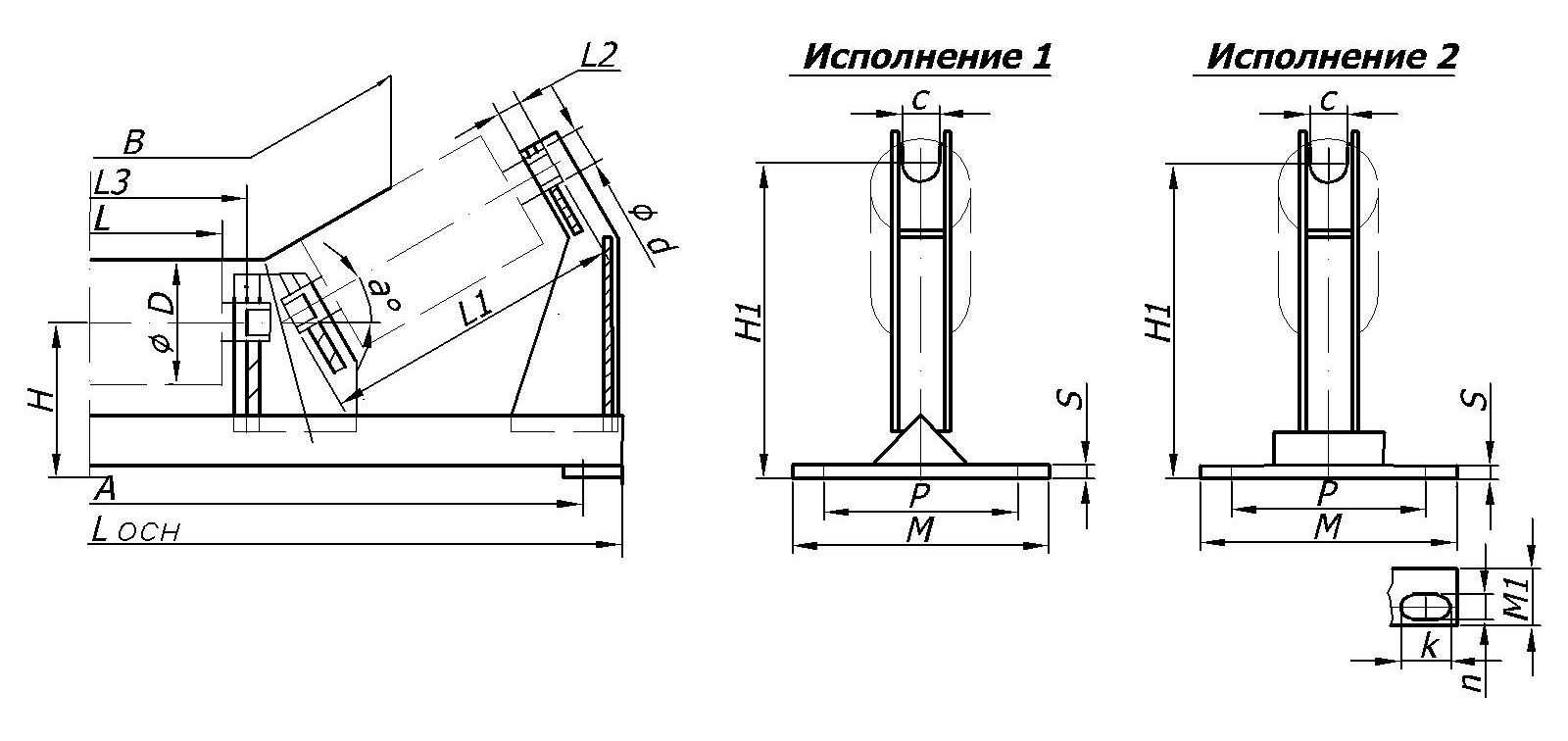 № исп.Da°BHH1ALоснLоснMM1nkPSLL1L2L3dcКол-воПримечаниеПримечание